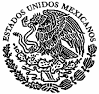 De conformidad con lo dispuesto en los artículos, 49 y 50, de la Ley de Medios de Impugnación en Materia Electoral para el Estado de Tlaxcala, en relación con los artículos 12, 13, inciso b); fracción XVII, 19, fracciones III y VIII, y 29, fracción XXV de la Ley Orgánica del Tribunal Electoral de Tlaxcala; se hace del conocimiento público que a las doce horas (12:00 hrs.) del dieciocho de julio de dos mil veintitrés (18/07/2023), el Pleno de este Órgano Jurisdiccional, resolverá en Sesión Pública los Medios de Impugnación siguientes:PRIMERA PONENCIASEGUNDA PONENCIATERCERA PONENCIALo que se hace constar, fijando la presente Lista de Asuntos, siendo las doce horas (12:00 hrs.) del diecisiete de julio de dos mil veintitrés (17/07/2023), en la página oficial del Tribunal Electoral de Tlaxcala, con dirección electrónica: https://www.tetlax.org.mx/.  A C U E R D O   P L E N A R I OEXPEDIENTE:ACTOR (ES):DEMANDADO Y/O AUTORIDAD RESPONSABLE (S):ACTO IMPUGNADO:TET-JDC-082/2022Pedro Rojas Guzmán, con el carácter de Síndico Municipal del Ayuntamiento de Tenancingo, Tlaxcala.Presidenta Municipal de Tenancingo, TlaxcalaPago de prestaciones laboralesA C U E R D O   P L E N A R I OEXPEDIENTE:ACTOR (ES):DEMANDADO Y/O AUTORIDAD RESPONSABLE (S):ACTO IMPUGNADO:TET-JDC-001/2023 Y ACUMULADOSIgnacio Rodríguez Hernández, con el carácter de Presidente Auxiliar de Santa Justina Ecatepec, TlaxcalaPresidente Municipal de Ixtacuixtla de Mariano Matamoros, Tlaxcala y otroElección de Presidente de Comunidad de 18 de diciembre de 2022R E S O L U C I Ó NEXPEDIENTE:ACTOR (ES):DEMANDADO Y/O AUTORIDAD RESPONSABLE (S):ACTO IMPUGNADO:TET-JE-031/2023José Luis Ángeles Roldán con el carácter de Representante Propietario del Partido MORENA en TlaxcalaDirección de Prerrogativas Administración y Fiscalización del Instituto Tlaxcalteca de EleccionesOficio ITE-DPAyF-267/2023R E S O L U C I Ó NEXPEDIENTE:ACTOR (ES):DEMANDADO Y/O AUTORIDAD RESPONSABLE (S):ACTO IMPUGNADO:TET-JE-034/2023María Angélica Zarate Flores, con el carácter de Representante Propietaria del Partido Revolucionario InstitucionalConsejo General del Instituto Tlaxcalteca de EleccionesAcuerdo ITE-CG 39/2023R E S O L U C I Ó NEXPEDIENTE:DENUNCIANTE (ES):DENUNCIADO (S):INFRACCIÓN DENUNCIADA:TET-PES-002/2022Denunciante (Dato Protegido)Héctor Domínguez Rugerio y otroViolencia Política en Razón de GéneroA C U E R D O   P L E N A R I OEXPEDIENTE:ACTOR (ES):DEMANDADO Y/O AUTORIDAD RESPONSABLE (S):ACTO IMPUGNADO:TET-JDC-008/2023Ana Rosa Aguilar Gutiérrez, con el carácter de Cuarta Regidora del Ayuntamiento de San Lucas Tecopilco, TlaxcalaPresidente Municipal de San Lucas Tecopilco, Tlaxcala y otroPago de prestaciones laboralesR E S O L U C I Ó NEXPEDIENTE:ACTOR (ES):DEMANDADO Y/O AUTORIDAD RESPONSABLE (S):ACTO IMPUGNADO:TET-JDC-018/2023María Anita Chamorro Badillo, con el carácter de Presidenta Municipal de Yauhquemehcan TlaxcalaSandra Mirelva Sánchez Sánchez, con el carácter de Tercera Regidora del Ayuntamiento de Yauhquemehcan, Tlaxcala y otroViolencia Política en Razón de GéneroR E S O L U C I Ó NEXPEDIENTE:ACTOR (ES):DEMANDADO Y/O AUTORIDAD RESPONSABLE (S):ACTO IMPUGNADO:TET-JE-033/2023Juan Antonio Martínez Cerón, con el carácter de Representante Suplente del Partido del TrabajoConsejo General del Instituto Tlaxcalteca de EleccionesAcuerdo ITE-CG 40/2023A C U E R D O   P L E N A R I OEXPEDIENTE:ACTOR (ES):DEMANDADO Y/O AUTORIDAD RESPONSABLE (S):ACTO IMPUGNADO:TET-JDC-063/2019 Y ACUMULADOSMiguel Díaz Minero, con el carácter de Presidente de Comunidad de Alpotzonga, Municipio de Ixtacuixtla de Mariano Matamoros.Presidente Municipal de Ixtacuixtla de Mariano Matamoros y otroDisminución de retribución y asignación de gasto corriente de techo financieroA C U E R D O   P L E N A R I OEXPEDIENTE:DENUNCIANTE (ES):DENUNCIADO (S):INFRACCIÓN DENUNCIADA:TET-PES-006/2022Denunciantes (Dato Protegido)José Gilberto Cordero Cortés y otrosViolencia Política en Razón de GéneroA C U E R D O   P L E N A R I OEXPEDIENTE:ACTOR (ES):DEMANDADO Y/O AUTORIDAD RESPONSABLE (S):ACTO IMPUGNADO:TET-JDC-003/2023 Y ACUMULADOPedro Rojas Guzmán, con el carácter de Síndico Municipal del Ayuntamiento de Tenancingo Tlaxcala y otros.Presidenta Municipal de Tenancingo, TlaxcalaPago de prestaciones laboralesR E S O L U C I Ó NEXPEDIENTE:ACTOR (ES):DEMANDADO Y/O AUTORIDAD RESPONSABLE (S):ACTO IMPUGNADO:TET-JDC-006/2023Sandra Bañuelos Ramírez, con el carácter de candidata de la comunidad de San Miguel del Milagro, Nativitas, Tlaxcala y otrosPresidente de Comunidad de San Miguel de MilagroProceso de Elección de la Presidencia de Comunidad de San Miguel del Milagro, Nativitas, Tlaxcala	A C U E R D O   P L E N A R I OEXPEDIENTE:ACTOR (ES):DEMANDADO Y/O AUTORIDAD RESPONSABLE (S):ACTO IMPUGNADO:TET-JDC-012/2023Sandra Mirelva Sánchez Sánchez, con el carácter de Tercera Regidora del Ayuntamiento de Yauhquemehcan, TlaxcalaPresidenta Municipal de Yauhquemehcan, Tlaxcala y otrosObstrucción al ejercicio del cargo